Prípravok na ochranu rastlín pre profesionálnych používateľovUNIX® 75 WG Postrekový fungicídny prípravok vo forme vodou dispergovateľných granúl (WG) určený na ochranu pšenice ozimnej a jačmeňa ozimného proti hubovým chorobám.ÚČINNÁ LÁTKALátky nebezpečné pre zdravie, ktoré prispievajú ku klasifikácii prípravku: cyprodinil CAS No.: 121552-61-2OZNAČENIE PRÍPRAVKUPozorSP1	Neznečisťujte vodu prípravkom alebo jeho obalom (Nečistite aplikačné zariadenie v blízkosti povrchových vôd/Zabráňte kontaminácii prostredníctvom odtokových kanálov z poľnohospodárskych dvorov a vozoviek).SPe3	Z dôvodu ochrany vodných organizmov udržiavajte medzi ošetrovanou plochou a povrchovými vodnými plochami ochranný pás zeme v dĺžke 10 m.Z4	Riziko vyplývajúce z použitia prípravku pri dodržaní predpísanej dávky alebo koncentrácie je pre domáce, hospodárske a voľne žijúce zvieratá relatívne prijateľné.Vt5	Riziko vyplývajúce z použitia prípravku pri dodržaní predpísanej dávky alebo koncentrácie je pre vtáky prijateľné.Vo1	Pre ryby a ostatné vodné organizmy mimoriadne jedovatýV3	Riziko prípravku je prijateľné pre dážďovky a iné pôdne makroorganizmy.Vč3	Prípravok pre včely s prijateľným rizikom pri dodržaní predpísanej dávky alebo koncentrácie. Prípravok je pre populácie Aphidius rhopalosiphi a Typhlodromus pyri s prijateľným rizikom. Prípravok je škodlivý pre populácie Coccinella septempunctata.Zákaz používania prípravku v 1. ochrannom pásme zdrojov pitných vôd!Dbajte o to, aby sa prípravok v žiadnom prípade nedostal do tečúcich a stojatých vôd vo voľnej prírode !Neaplikujte v blízkosti hladín tečúcich a stojatých vôd ! Dodržujte ochrannú zónu !Uložte mimo dosahu zvierat !Zabráňte ohrozeniu človeka a životného prostredia, postupujte podľa návodu na použitie!PRÍPRAVOK V TOMTO VEĽKOSPOTREBITEĽSKOM BALENÍ NESMIE BYŤ PONÚKANÝ ALEBO PREDÁVANÝ ŠIROKEJ VEREJNOSTI! UNIX je obchodná známka spoločnosti Syngenta Group CompanyPÔSOBENIE PRÍPRAVKUUNIX 75 WG je fungicíd určený na ošetrenie pšenice ozimnej a jačmeňa ozimného proti hubovým patogénom. Obsahuje účinnú látku cyprodinil zo skupiny anilinopyrimidinov.Cyprodinil zasahuje do životného cyklu hubových patogénov hlavne v priebehu penetrácie a rastu mycélia vo vnútri rastlinných pletív. Biochemický účinok cyprodinilu spočíva v narušení syntézy metionínu a sekrécie hydrolytických enzýmov z buniek patogénov. Cyprodinil je dobre a rýchlo prijímaný listami. V rastlinách sa šíri akropetálne xylémom a translaminárne. Systémové vlastnosti prispievajú k dobrej distribúcii účinnej látky vo vnútri rastlinných pletív, čím sa znižuje riziko spláchnutia  z povrchu ošetrených rastlín. NÁVOD NA POUŽITIE:POKYNY PRE APLIKÁCIUOdporúčaná dávka vody: 200-400 l/ha.Počet aplikácií za vegetačné obdobie: 1x.Pšenica ozimnáPrípravok UNIX 75 WG aplikujte od rastovej fázy začiatku predlžovania stebla (BBCH 30) do rastovej fázy 2. kolienka, ktoré je najmenej 2 cm nad prvým kolienkom (BBCH 32). Termín ošetrenia proti steblolamu je vhodné stanoviť podľa existujúceho prognostického a signalizačného modelu.Proti listovým chorobám ošetrujte pšenicu ozimnú preventívne alebo na začiatku výskytu chorôb. Jačmeň ozimnýPrípravok UNIX 75 WG aplikujte proti steblolamu od rastovej fázy začiatku predlžovania stebla (BBCH 30) do rastovej fázy 2. kolienka, ktoré je najmenej 2 cm nad prvým kolienkom (BBCH 32). Termín ošetrenia proti steblolamu je vhodné stanoviť podľa existujúceho prognostického a signalizačného modelu. Proti listovým chorobám ošetrujte jačmeň ozimný preventívne alebo na začiatku výskytu chorôb od rastovej fázy začiatku predlžovania stebla (BBCH 30) do rastovej fázy začiatku klasenia (BBCH 51).INFORMÁCIE O MOŽNEJ FYTOTOXICITE, ODRODOVEJ CITLIVOSTI A VŠETKÝCH ĎALŠÍCH PRIAMYCH A NEPRIAMYCH NEPRIAZNIVÝCH ÚČINKOCH NA RASTLINY ALEBO RASTLINNÉ PRODUKTYAk je prípravok UNIX 75 WG aplikovaný v súlade s platnou etiketou je veľmi tolerantný k ošetrovaným plodinám. OPATRENIA PROTI VZNIKU REZISTENCIEPrípravok UNIX 75 WG obsahuje účinnú látku cyprodinil (kód 9 podľa FRAC). Na zabránenie vzniku rezistencie a pre dosiahnutie optimálnej účinnosti  aplikujte  prípravok UNIX 75 WG preventívne alebo čo najskôr na začiatku výskytu škodlivého organizmu. VPLYV NA ÚRODUAk je prípravok UNIX 75 WG aplikovaný v súlade s platnou etiketou nemá negatívny vplyv na úrodu.VPLYV NA NÁSLEDNÉ, NÁHRADNÉ A SUSEDIACE PLODINYPestovanie následných plodín je bez obmedzenia. Zabráňte úletu postrekovej kvapaliny. Prípravok nesmie zasiahnuť susedné porasty.PRÍPRAVA POSTREKOVEJ KVAPALINY A ZNEŠKODNENIE OBALOVOdmerané množstvo prípravku vlejte za stáleho miešania do nádrže postrekovača naplnenej do jednej tretiny vodou, dôkladne pomiešajte a doplňte na požadovaný objem. Prázdny obal tohto prípravku vypláchnite vodou, a to buď ručne (3 krát po sebe) alebo v primiešavacom zariadení umiestnenom na postrekovači. Výplachovú vodu vylejte do nádrže postrekovača a obal odovzdajte vášmu zmluvnému subjektu, ktorý má oprávnenie na zber a zneškodnenie prázdnych obalov. Pripravte len také množstvo postrekovej kvapaliny, ktoré spotrebujete. Pri príprave zmesi je zakázané miešať koncentráty, prípravky vlievajte do nádrže oddelene. Zákaz opätovného použitia obalu  alebo jeho použitia na iné účely ! ČISTENIE APLIKAČNÉHO ZARIADENIAAby nedošlo neskôr k poškodeniu iných plodín ošetrovaných postrekovačom, musia byť všetky zvyšky prípravku z miešacích nádrží a postrekovača ihneď po ukončení postreku odstránené podľa nasledovného postupu:. Po aplikácii prípravku vypláchnite nádrž, ramená a trysky čistou vodou. Oplachovú vodu vypustite a celé zariadenie znova prepláchnite čistou vodou, s prídavkom čistiaceho prostriedku, alebo sódy (3% roztok). Opakujte postup podľa bodu „2“ ešte raz. Trysky a sitká musia byť čistené oddelene pred začiatkom a po ukončení oplachovania.Zvyšky postrekovej kvapaliny a oplachové vody aplikujte na predtým ošetrovaný pozemok tak, aby nezasiahli zdroje podzemných a recipienty povrchových vôd!BEZPEČNOSTNÉ OPATRENIAPred použitím prípravku si dôkladne prečítajte návod na použitie.Príprava postrekovej kvapaliny: používajte ochranný pracovný odev odolný voči chemikáliám, gumovú/PVC zásteru, ochranný štít na tvár alebo ochranné okuliare, respirátor na ochranu dýchacích orgánov, rukavice určené na prácu s chemikáliami a gumovú pracovnú obuv. Pri príprave postrekovej kvapaliny sa neodporúča používať kontaktné šošovky.Aplikácia: používajte ochranný celotelový pracovný odev, gumené alebo latexové rukavice vhodné pre prácu s chemickými látkami, ochranný štít na tvár alebo ochranné okuliare, respirátor na ochranu dýchacích orgánov a gumovú pracovnú obuv. Pri manipulácii s prípravkom sa treba vyhnúť postriekaniu kože a vniknutiu prípravku do očí. Počas práce a po nej, až do vyzlečenia pracovného odevu a umytia celého tela teplou vodou a mydlom, je zakázané jesť, piť a fajčiť.Ak nebol použitý jednorazový ochranný pracovný odev, je potrebné pracovný odev a ďalšie osobné ochranné pracovné prostriedky (OOPP) po ukončení práce vyprať resp. očistiť. Je zakázané vynášať kontaminovaný pracovný odev z pracoviska. Poškodené OOPP je potrebné urýchlene vymeniť. Postrek robte len za bezvetria alebo pri miernom vánku v smere vetra, aby nebola zasiahnutá obsluha a ďalšie osoby. Pri aplikácii sa neodporúča používať kontaktné šošovky. Práca s prípravkom je zakázaná tehotným a ženám, mladistvým a je nevhodná pre osoby trpiace alergickým ochorením.Pracovníci vstupujúci do ošetrených porastov:Musia mať primerané ochranné pracovné oblečenie pokrývajúce celé telo, pevnú uzavretú obuv, ochranné rukavice a môžu vstupovať do ošetrených miest až po zaschnutí postreku na rastlinách, najskôr po 24 hodinách od postreku.Obmedzenia s cieľom chrániť zdravie miestnych obyvateľov a náhodne sa vyskytujúcich okolostojacich osôb Vzdialenosť medzi hranicou ošetrenej plochy od hranice oblasti využívanej zraniteľnými skupinami obyvateľstva nesmie byť menšia ako 5 metrov. Pod oblasťami využívanými zraniteľnými skupinami obyvateľov sa v tomto kontexte považujú: verejné parky a záhrady, cintoríny, športoviská a rekreačné strediská, školské areály a detské ihriská, areály zdravotníckych zariadení, zariadenia sociálnych služieb, zariadenia poskytujúce liečebnú starostlivosť alebo kultúrne zariadenia, ale taktiež okolia obytných domov, záhrady, pozemky vrátane prístupových ciest obyvateľmi a pod. Ak sa prípravok dostane do centra požiaru, tento haste najlepšie hasiacou penou, hasiacim práškom, prípadne pieskom alebo zeminou. Vodu použite len vo forme jemnej hmly, a to len v tých prípadoch, ak je zaručené, že kontaminovaná voda neprenikne do verejnej kanalizácie a nezasiahne zdroje podzemných ani recipienty povrchových vôd.Pri zásahu proti požiaru použite izolačné dýchacie prístroje, pretože pri horení môže dochádzať k vzniku toxických splodín!PRVÁ POMOCV prípade potreby liečbu môže lekár konzultovať s Národným toxikologickým informačným centrom Bratislava, tel: +421/2/54 77 41 66.V prípade nebezpečia volajte: SGS Slovenská republika: +421 905 585 938Syngenta Alarm Centre, Huddersfield, U.K., tel.: +44 1484 538 444, fax: +44 1484554093SKLADOVANIEPrípravok skladujte v uzavretých, originálnych obaloch, v uzamknutých, suchých, hygienicky čistých a dobre vetrateľných skladoch, pri teplotách +5 °C až +30C oddelene od potravín, nápojov, krmív, hnojív, dezinfekčných prostriedkov, horľavín a obalov od týchto látok. Chráňte pred mrazom a priamym slnečným svetlom. Doba skladovateľnosti v originálnych neporušených obaloch je 2 roky od dátumu výroby.ZNEŠKODNENIE ZVYŠKOVNepoužité zvyšky prípravku v pôvodnom obale zneškodnite ako nebezpečný odpad.Technologický zvyšok postrekovej kvapaliny po zriedení vystriekajte na neošetrenej ploche, nesmú však zasiahnuť zdroje podzemných ani recipienty povrchových vôd alebo zneškodnite ako nebezpečný odpad. Nepoužité zvyšky postrekovej kvapaliny v objeme väčšom ako technologický zvyšok (uvedené v technických parametroch mechanizačného prostriedku) zneškodnite ako nebezpečný odpad v súlade s platnou legislatívou o odpadoch.Právne normyPred použitím prípravku si prečítajte pozorne návod na použitie. Užívateľ nesie plnú zodpovednosť za poškodenie, ktoré spôsobí nesprávnym používaním prípravku.Cyprodinil 750 g/kg(75 % hm)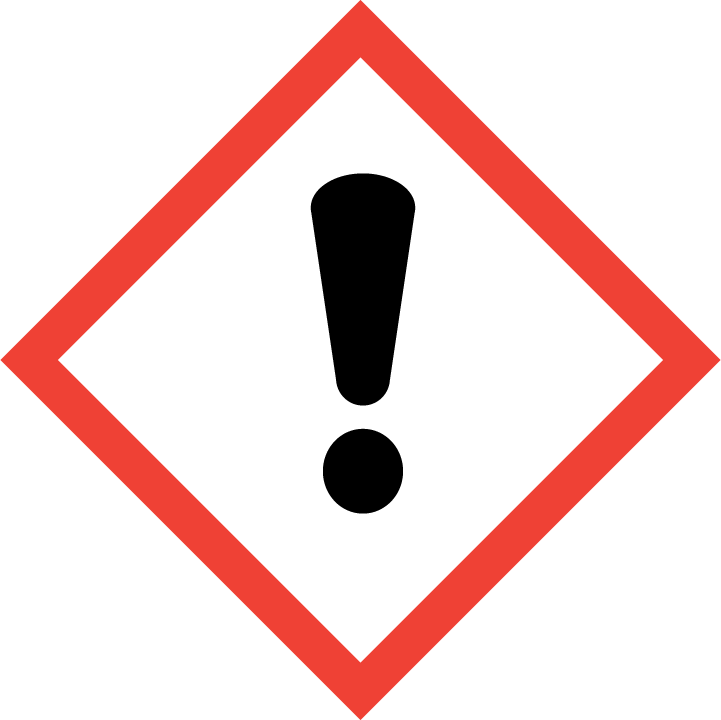 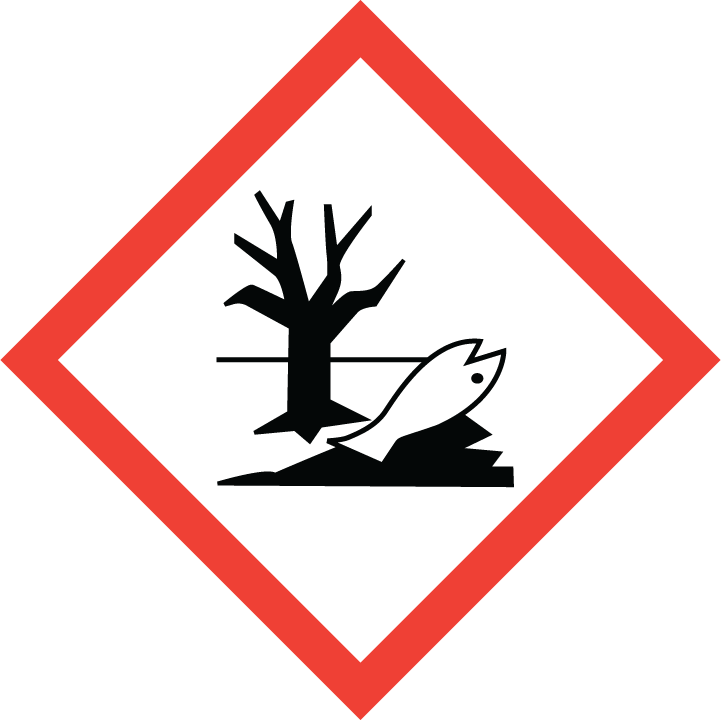 GHS07GHS09H317Môže vyvolať alergickú kožnú reakciu.H410Veľmi toxický pre vodné organizmy, s dlhodobými účinkami.P261Zabráňte vdychovaniu prachu/dymu/plynu/hmly/pár/aerosólov.P264Po manipulácii starostlivo umyte ruky a tvár vlažnou vodou a mydlom.P280Noste ochranné rukavice/ochranný odev/ochranné okuliare/ochranu tváre.P333 + P313Ak sa prejaví podráždenie pokožky alebo sa vytvoria vyrážky: vyhľadajte lekársku pomoc/starostlivosť.P363Kontaminovaný odev pred ďalším použitím vyperte.P391Zozbierajte uniknutý produkt.P501Zneškodnite obsah/nádobu na oficiálnej skládke odpadu.EUH208Obsahuje cyprodinil. Môže vyvolať alergickú reakciu.EUH401 Dodržiavajte návod na používanie, aby ste zabránili vzniku rizík pre zdravie ľudí a životné prostredie.Výrobca:Syngenta Crop Protection AGSchwarzwaldallee 215, 4058 BaselŠvajčiarska konfederáciaDržiteľ autorizácie: Syngenta Slovakia s.r.o.Prievozská 4/D, 821 09 BratislavaSlovenská republikaČíslo autorizácie ÚKSÚP:    19-00615-AUDátum výroby:uvedené na obaleČíslo výrobnej šarže:uvedené na obaleBalenie: 0,5 kg, 1 kg, 5 kg PAP/PET/AL/PE škatuľaPlodinaÚčel použitiaDávka / ha Ochranná dobaPoznámkapšenica ozimnásteblolam, múčnatka trávová, septoriózy, fuzariózy bázy stebla (Fusarium spp.), helmintosporióza pšenice (DTR)0,7 – 1,0 kg42jačmeň ozimnýsteblolam, múčnatka trávová,hnedá škvrnitosť jačmeňa, rynchospóriová škvrnitosť jačmeňa0,7 – 1,0 kg42Všeobecné odporúčania:V prípade, že sa objavia zdravotné problémy (napr. nevoľnosť, pretrvávajúce slzenie, začervenanie, pálenie očí a pod.) alebo v prípade iných ťažkostí kontaktujte lekára.) Keď voláte na telefónne číslo tiesňového volania spoločnosti Syngenta, toxikologické stredisko alebo idete na lekárske ošetrenie, majte so sebou obal, etiketu alebo kartu bezpečnostných údajov tohto prípravku.Po vdýchnutí:Prerušte prácu.Vyveďte postihnutého na čerstvý vzduch. Ak postihnutý dýcha nepravidelne alebo nedýcha vôbec, začnite s umelým dýchaním. Postihnutého udržiavajte v teple a kľude. Ihneď volajte lekára alebo toxikologické stredisko.Po zasiahnutí pokožky:Ihneď postihnutému vyzlečte kontaminovaný odev. Zasiahnuté miesto umyte teplou vodou a mydlom. Pri väčšej kontaminácii pokožky sa osprchujte. Ak podráždenie pokožky pretrváva, vyhľadajte lekára. Znečistený odev pred opätovným použitím vyperte.Po zasiahnutí očí:Vyberte kontaktné šošovky pokiaľ ich používate. Oči, vrátane pod viečkami vyplachujte veľkým množstvom vody po dobu najmenej 10-tich minút. Ihneď vyhľadajte lekárske ošetrenie. Kontaktné šošovky nie je možné opätovne použiť, treba ich zlikvidovať.Po požití:Ústa vypláchnite vodou, postihnutého nechajte vypiť väčšie množstvo vody. Nevyvolávajte zvracanie! V prípade zvracania zabráňte vdýchnutiu zvratkov. Ihneď vyhľadajte lekársku pomoc a ukážte tento obal alebo označenie.Pokyny pre ošetrujúceho lekára:Špecifická protilátka nie je dostupná. Použite symptomatickú liečbu. 